
Fréttatilkynning frá matvælaeftirliti Heilbrigðiseftirlits ReykjavíkurNr. Efni:, að höfðu samráði við Heilbrigðiseftirlit Reykjavíkur, hefur innkallað frá neytendum .Ástæða innköllunar:Hver er hættan?Hætta er á aðskotahlut (glerbrot) í vörunni.Upplýsingar um vöru sem innköllunin einskorðast við:Heiti og heimilisfang fyrirtækis sem innkallar vöru:Dreifing:Leiðbeiningar til neytenda:Nánari upplýsingar um innköllun:Mynd(-ir):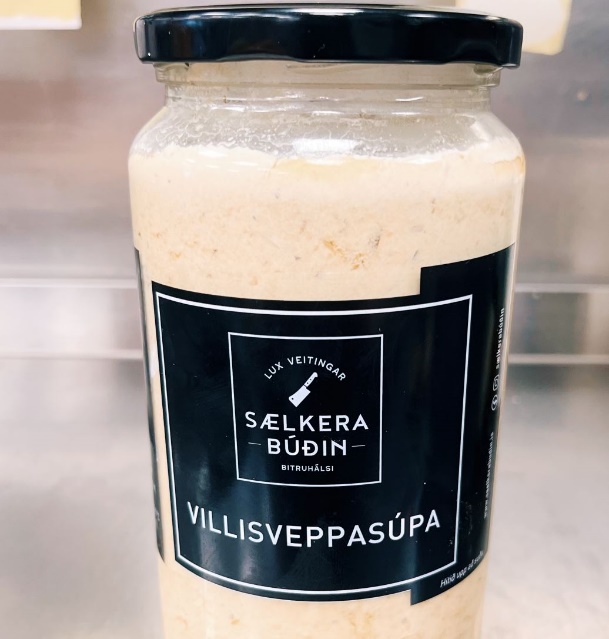 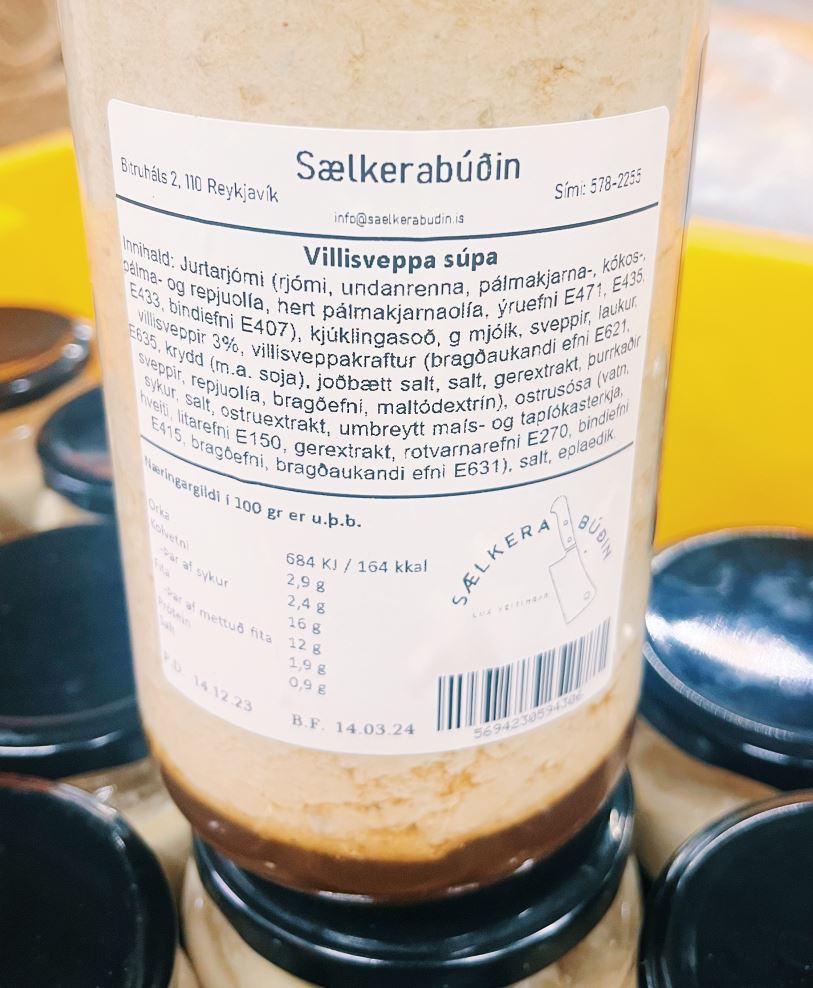 Reykjavík, Málsnúmer: 